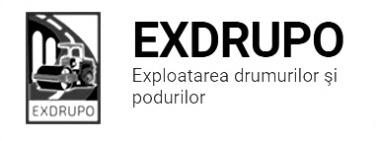 Notă informativăcu privire la lucrările de întreţinere şi salubrizare a infrastructurii rutieresect. Centru: executate 22-23.08.2021 (în noapte):Frezarea părții  carosabile: Viaduc-720m2.executate 23.08.2021:Saluibrizarea pasajelor subterane: bd. Șt. cel Mare-Ciuflea-0,5curse, bd. Șt. cel Mare-Negruzzi-0,5curse, șos. Hîncești-Sihastrului-0,5curse, șos. Hîncești-Spicului-0,5curse, șos. Hîncești, 176-0,5curse.executate 23-24.08.2021 (în noapte):Salubrizarea mecanizată: bd. Șt. cel Mare, str. Ismail, bd. D. Cantemir, bd. Gagarin, bd. Negruzzi, Aleea Gării, str. P. Halippa, str. Gh. Asachi, șos. Hîncești, str. V. Alecsandri.Frezarea părții carosabile: Viaduc-831m2.planificate 24.08.2021:Frezarea părții carosabile: Viaduc.Amenajare beton asfaltic: Viaduc. sect. Buiucani: 	executate 23.08.2021:Salubrizare mecanizată: str. M. Viteazul, str. Sciusev, str. C. Stere, str. V. Lupu, str. E. Coca, str. T. Vladimirescu, str. Constituției, str. Cornului.Excavare/transportare gunoi: str. I. Creangă (racordări)-3curse.Amenajare pietriș: str. V. Belinski-13,8t.Amenajare beton asfaltic: str. V. Belinski-16,05t. planificate 24.08.2021:Excavare/transportare gunoi: str. I. Creangă (racordări).Amenajare pietriș: str. I. Creangă (racordări).Amenajare beton asfaltic: str. V. Belinski. sect. Rîşcani:executate 23.08.2021:Salubrizarea mecanizată: str. Albișoara, C. Moșilor, str. Ceucari, str. Socoleni, str. Studenților, str. Dimo, str. Florilor, str. T. Vladimirescu.Salubrizarea manuală: str. G. Madan, 85/1-2curse.Demolare beton: str. Madan, 85/1-1,5m3. Frezare denivelări: str. G. Madan, 85/1-33m2.Amenajare pietriș: str. G. Madan, 85/1-5,4t.Reparația canalizării pluviale: str. G. Madan, 85/1-3gril.inst., 2fînt. inst.planificate 24.08.2021:Frezarea părții carosabile:str. G. Madan, 85/1, str. Putnei, 93.Demolare beton: str. G. Madan, 85/1, str. Putnei, 93.Amenajare beton asfaltic: str. G. Madan, 85/1, str. Putnei, 93.sect. Botanica:executate 23.08.2021:Salubrizarea mecanizată: bd. Dacia, str. Sarmizegetusa, str. Titulescu, str. Hr. Botev, str. Trandafirilor, str. Varșovia.Amenajare beton asfaltic: str-la Livov, 3, str. Varșovia, 2. executate 23-24.08.2021 (în noapte):Salubrizarea mecanizată: bd. Dacia, Viaduc, str. Grenoble, bd. Decebal, bd. Traian, bd. C. Vodă.planificate 24.08.2021:Amenajare beton asfaltic: str-la Livov, 3, str. Varșovia, 2.sect. Ciocana:executate 23.08.2021:Salubrizarea manuală: str. P. Zadnipru, 14/4-2curse.Evacuare gunoi: str. P. Zadnipru, 14/4-2curse.Demolare beton: str. P. Zadnipru, 14/4-6m3. Frezare denivelări: str. P. Zadnipru, 14/4-80m2Reparația canalizării pluviale: str. P. Zadnipru, 14/4-14fînt. inst., 6elem. beton.executate 23-24.08.2021 (în noapte):Salubrizarea mecanizată: str. L. Bîcului, str. Uzinelor, str. V. lui Vodă, str. P. Înalt, str. Otovasca.planificate 24.08.2021:Frezarea părții carosabile:str. P. Zadnipru, 14/4.Evacuare gunoi: str. P. Zadnipru, 14/4.Reparația canalizării pluviale: str. P. Zadnipru, 14/4. sect. OCR:executate 22-23.08.2021 (în noapte):Aplicarea marcajului rutier: Instituții de învățămînt suburbii-180m2, str. Ismail-300m2, str. V. Crucii-450m2, șos. Muncești-850m2.executate 23-24.08.2021 (în noapte):Aplicarea marcajului rutier: bd. Șt. cel Mare-900m2, Suburbii(treceri)-120m2, șos. Muncești-150m2, str. Uzinelor-110m2. planificate 24.08.2021: Aplicarea marcajului rutier: str. Ismail.sect. Întreținerea canalizării pluviale:executate 23.08.2021:Reparația canalizării pluviale: str. G. Latină, 19-5gril.inst., 1cursă gunoi.Curățirea canalizării pluviale: str. M. Spătarul-43buc., 1cursă gunoi, str. M. Spătarul, 18-3buc.Verificarea rețelelor canalizării pluviale: str. Dimo. planificate 24.08.2021:Reparația canalizării pluviale: str. A. Russo, str. Dimo, str. I. Creangă.Curățirea canalizării pluviale: str. B. Voievod. sect. Specializat îninfrastructură (pavaj):executate 23.08.2021: Amenajare pietriș: str. Ismail, 27 (parcare)-120t.Amenajare canal pluvial: str. Ismail, 27 (parcare)-9rigole.planificate 24.08.2021: Amenajare canal pluvial: str. Ismail, 27 (parcare).sect. Specializat în infrastructură (restabilirea învelișului asfaltic):executate 23.08.2021:Excavare/transportare sol: str. Grenoble, 259-10curse.Amenajare pietriș: bd. C. Vodă, 19/1-5t.Amenajare beton: bd. C. Vodă, 19/1-0,5m3. planificate 24.08.2021:Excavare/transportare sol: str. Grenoble, 259.Amenajare pietriș: str. Grenoble, 259. Ex. 022 47 12 93